                                 Bestuursvergadering TTC De Pinte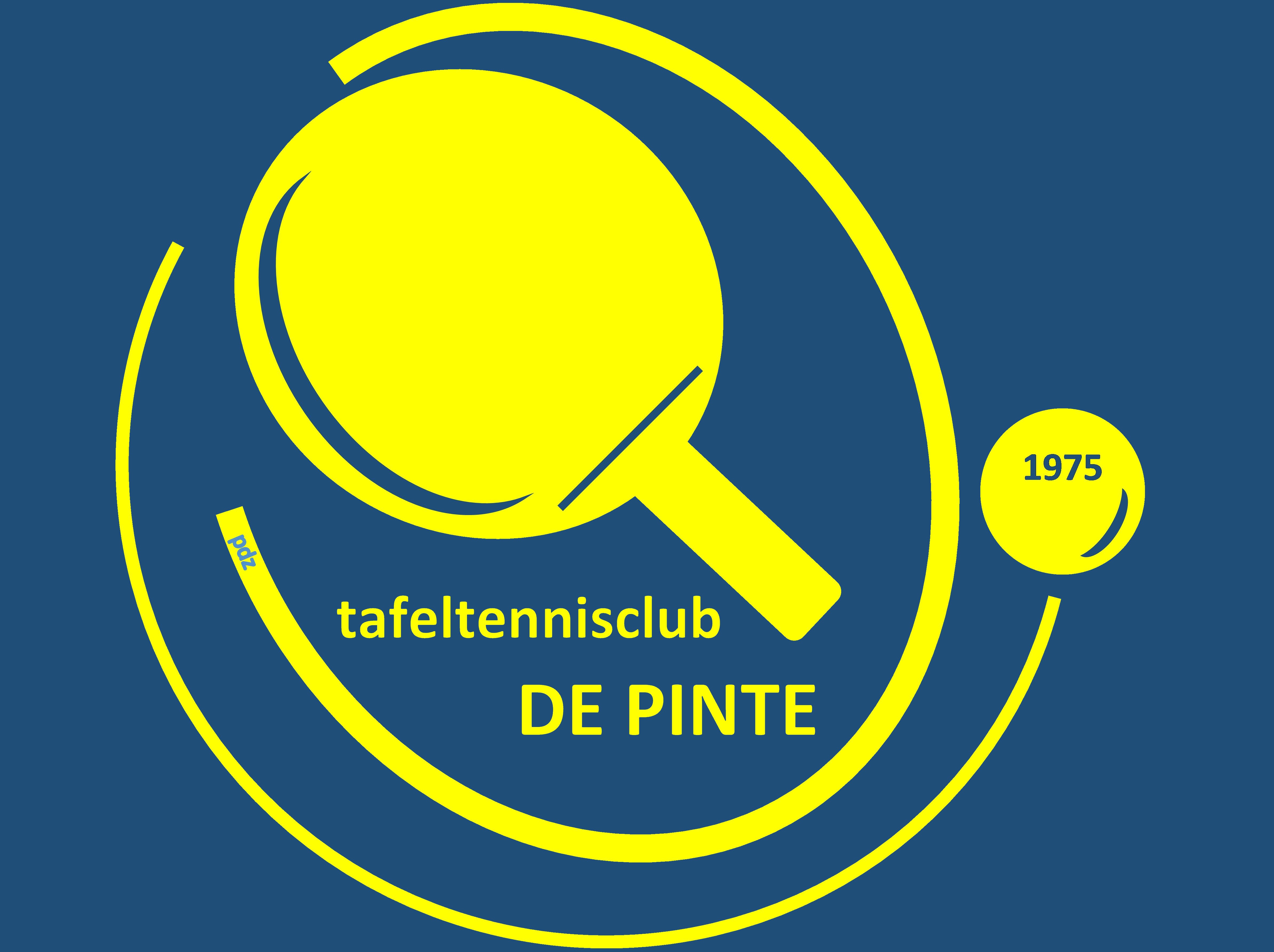 1. Te onthoudenVolgorde verkoop tafels: Jan, Rudy Geïnteresseerde speler die enkel op zaterdag wil komen. Hier maken we geen onderscheid hoe vaak ze willen trainen of niet. Tarieven na nieuwjaar: 70 competitie, 50 jeugd & recreanten. Sociaal tarief: 30 euro na persoonlijk gesprek over motivatie.Geen verhuur tafels voor buiten gebruik OCPCompetitieballen :  blijven witte ballen. Bestellen bij Bram(?)/TTshop(?)Recreant-reserves krijgen één competitie-truitje Benny maakt een voorstel voor documentje met vaste agenda + to-do’s + checklist zaal/verzekeringen. Zaterdagmatchen in combinatie met vakanties in oog houden voor kalendervergadering. Roland.We organiseren wijnproeverij maart - april 2022.Makro Leuksteuntje meer promoten! Bijv. bij AV, beginseizoensbrief,…2. Overlopen verslag vorige vergaderingBestuursetentje: Benny stelt nieuwe doodle op, Bart & Els passen hiervoor.3. CompetitieIngevolge niet-aansluiting van Michiel, blessures en allerhande probleempjes zijn er momenteel zowel voor A- als B-ploeg slechts telkens 3 personen die 100% kunnen spelen telkens aangevuld met 1x 50%.Steven herbekijkt de ploegindeling waarbij er vanaf F-ploeg telkens 1, of mss 2, spelers doorschuiven richting B-ploeg.Voor de benjamincompetitie, -12jaar, komen 10 spelers in aanmerking, Benny nodigt ze uit voor de jeugdstage van begin november.Goede afspraken met de ploegen betreffende het opwarmen van de pizza’s, tijdig starten en max één per ploeg in de keuken, Steven communiceert.Ploegfoto’s worden gemaakt op de eerstvolgende thuismatch waarbij alle ploegen aanwezig zijn, begin november.De douches kunnen pas eind oktober gebruikt worden wegens legionella … wat eigenlijk onaanvaardbaar is. Johan zal hiervoor een schrijven richten waarbij we begrip tonen maar toch ons ongenoegen uiten…4. LedenadministratieOp training is het zeer druk, gelukkig dat Roland alles zeer goed opvolgt en in orde brengtMomenteel iets meer dan 70 leden, 69 betalingenWe stevenen af op een record aantal leden …Nieuwe en beginnende spelers moeten goed begeleid en opgevolgd worden, vooral jeugdspelertjes5. SponsoringZowel Reynaert als TK Elevator sponsoren opnieuw, het nieuwe logo van TKE werd overal aangepast waar nodig.Tracey Henking (???), die bij Axel Lenaerts werkt, had interesse om te sponsoren, Benny neemt contact op om dir concreet te maken, eventueel voor broekjes …Momenteel hebben we van zowel broekjes als truitjes geen Medium meer …, alternatief is zelf broekjes kopen … Bram??? of Best TTS ???6. Sportplatform (-beleid)Benny neemt hieraan deel, momenteel is er één vergadering per kwartaal ingepland.De deelnemers zijn burgers, los van de sportclubs.De bedoeling is een overkoepeling van de verschillende verenigingen waar o.a. grotere projecten worden uitgewerkt (sportpark Moerkensheide, OCP, nieuwe sporthal gemeenteschool).Retributiebeleid zal ook opnieuw bekeken worden …7. Leuk steuntjeWe hebben al een mooi shoptegoed. Zal door Benny gebruikt worden voor aankopen eetfestijn. Shoptegoed geldig tot 31/10. 8. NieuwjaarsreceptieZaterdag 22 januari, zaal vanaf 18u00Jan informeert bij ‘schoolke van Landuyt’, indien positief zal Roland De Veldblomme annulerenDrank moet nog aangekocht worden (shoptegoed Makro?)Hapjes: Belegde broodjes bij Van Hecke9. ClubfeestDatum aangepast naar 21 mei in de gemeenteschool, Roland informeert naar beschikbaarheid.Zaaltje in EKE (oude basisschool op Landuit) is een alternatief als de gemeenteschool niet vrij is, maar dan wel op Zondag 15 of Zondag 22 mei.10. WebsiteJörg is webmaster en verzorgt, samen met Pascal, alle info (bvb Pingflash, verslagen bv) op onze site, ze blazen onze site ook nieuw leven is zodat deze regelmatig geraadpleegd wordt.Stuurprogramma 7.4 (???) zorgt voor problemen. Jörg zoekt hiervoor, samen met Ruben, naar een oplossing.Het ledenbestand wordt aangepast (oud-leden, trainers, sponsors i.f.v. quiz, eetfestijn …)Info en allerlei betreffende onze activiteiten wordt per mail uitgestuurd via de werkgroepenDe bedoeling is dat er bij het mailverkeer een link naar onze site wordt bijgevoegd zodat deze sneller geraadpleegd wordt.Beheer facebook: Jörg, bestuur, kapiteins, verantwoordelijke werkgroep …Johan nodigt Jörg uit op onze volgende bestuursvergadering, nu kon hij niet aanwezig zijn, enkel via teams…11. MateriaalNazicht en herstel van al ons materiaal op zaterdag 16/10 van 10u tot 12u in OCP. Kapotte netten en scoreborden worden vervangen door nieuwe. We rekenen op zoveel als mogelijk helpende handen!De tweedehands paletjes werden door BEST TTS in orde gebracht, we moeten ze enkel nog labelenJan herinnert in zijn pingflashes regelmatig over de mogelijkheid om gezamenlijk, en lokaal, advies te krijgen betreffende aankoop paletjes, ook de paletjes kunnen dan besteld worden waarna ze geleverd in OCP, Klaas kan, zal, hiervoor als tussenpersoon fungeren.In ruil hiervoor dienen we reclame te maken voor BEST TTS via bvb een link op onze site of vermelding op ons scherm tijdens competitiewedstrijden …12. EetfestijnMomenteel reeds +/- 120 eters waarvan +/- 20 afhaal (bij opmaken verslag reeds 150…)Benny stuurt draaiboek door waarin de verschillende taken staan. Gelieve dit goed te bekijken omdat hier voor bepaalde personen taken en/of opdrachten vermeld zijn.Bestuur aanwezig om 09u13. StageGaat door op vr 05, za 06 en zo 07 novemberEigen jeugd en nieuwe jeugd De Pinte en omliggende gemeentesLocatie: VBS (tafels moeten vervoerd worden), Benny heeft sportzaal, eetzaal en pleintje gereserveerd, volledig binnen budget.Gezien de tafels aanwezig is er op ma 08/10 van 10u tot 12u initiatie voorzien voor leerlingen 5e en 6e leerjaar, wij geven training o.l.v. de turnleerkracht.Trainers Bram en Stijn hebben toegezegd, schema is ok!Subsidiedossier ingediend door BennyJan maakt een flyer om uit te delen in de verschillende scholen, deze zal uiterlijk woe 06/10 verdeeld worden.Verdere uitwerking en opvolging door werkgroep 14. QuizDe mails werden/worden verstuurd vanuit de werkgroep met een link naar onze site. Via de link kan ingeschreven worden, de meeste antwoorden gewoon op de mail om zich in te schrijven…David heeft de publicatie op de reclameborden in de gemeente aangevraagd.De voorbereiding is volledig bezig.We hebben na de eerste mailing al 3 inschrijvingen, we verwachten minder inschrijvingen door Corona en een andere quiz die op 3 december doorgaat in OCP. Mochten er minder dan 25 ploegen zijn, zal de quiz niet doorgaan.Felix volgt, zoals we gewoon zijn, de betalingen op en communiceert met David.Pascal zorgt tijdig voor de vrijwilligersverzekering.Volgende vergaderingen:28/10 bij Rudy25/11 bij Benny6/1 bij David3/2 bij Felix3/3 bij Jan31/3 bij Pascal28/4 bij Roland2/6 bij StevenDatum30/09/2021 20u15PlaatsJohanAanwezigRoland, David, Benny, Pascal, Johan, Jan, Rudy en FelixVerontschuldigdStevenNotulistRudy